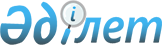 О внесении изменений в совместный приказ Министра финансов Республики Казахстан от 15 марта 2018 года № 372 и Министра по инвестициям и развитию Республики Казахстан от 26 марта 2018 года № 195 "Об утверждении Правил взаимодействия органов государственных доходов с национальной железнодорожной компанией, национальным перевозчиком в сфере железнодорожного транспорта, международными аэропортами, морскими и речными портами Республики Казахстан"Совместный приказ Министра финансов Республики Казахстан от 17 августа 2021 года № 824 и и.о. Министра индустрии и инфраструктурного развития Республики Казахстан от 20 августа 2021 года № 459. Зарегистрирован в Министерстве юстиции Республики Казахстан 24 августа 2021 года № 24085
      ПРИКАЗЫВАЕМ:
      1. Внести в совместный приказ Министра финансов Республики Казахстан от 15 марта 2018 года № 372 и Министра по инвестициям и развитию Республики Казахстан от 26 марта 2018 года № 195 "Об утверждении Правил взаимодействия органов государственных доходов с национальной железнодорожной компанией, национальным перевозчиком в сфере железнодорожного транспорта, международными аэропортами, морскими и речными портами Республики Казахстан" (зарегистрирован в Реестре государственной регистрации нормативных правовых актов под № 16699) следующие изменения:
      преамбулу изложить в следующей редакции:
      "В соответствии с пунктом 2 статьи 27 Кодекса Республики Казахстан "О таможенном регулировании в Республике Казахстан" ПРИКАЗЫВАЕМ:";
      в Правилах взаимодействия органов государственных доходов с национальной железнодорожной компанией, национальным перевозчиком в сфере железнодорожного транспорта Республики Казахстан, утвержденных приложением 1 к совместному приказу:
      пункт 1 изложить в следующей редакции:
      "1. Настоящие Правила взаимодействия органов государственных доходов с национальной железнодорожной компанией, национальным перевозчиком в сфере железнодорожного транспорта Республики Казахстан (далее – Правила) разработаны в соответствии со статьей 27 Кодекса Республики Казахстан "О таможенном регулировании в Республике Казахстан" (далее – Кодекс) и определяют порядок взаимодействия органов государственных доходов с национальной железнодорожной компанией, национальным перевозчиком в сфере железнодорожного транспорта Республики Казахстан при осуществлении таможенных процедур в отношении товаров и транспортных средств, перевозимых железнодорожным транспортом.";
      пункт 13 изложить в следующей редакции:
      "13. Перевозчик представляет предварительную информацию не позднее чем за 2 (два) часа до перемещения товаров через таможенную границу ЕАЭС, в соответствии с решением Коллегии Евразийской экономической комиссии от 17 апреля 2018 года № 57 "Об утверждении Порядка представления предварительной информации о товарах, предполагаемых к ввозу на таможенную территорию ЕАЭС железнодорожным транспортом.
      В случае если время перевозки товаров железнодорожным транспортом с момента убытия железнодорожного состава с железнодорожной станции сопредельной железной дороги до ввоза на таможенную территорию Союза составляет менее 2 (двух) часов, предварительная информация представляется до фактического убытия железнодорожного состава с такой станции.";
      пункт 15 изложить в следующей редакции:
      "15. В случае если предварительная информация не получена ОГД в месте прибытия по техническим причинам, составляется акт о непредставлении предварительной информации по форме согласно приложению 1 к настоящим Правилам, с указанием причин о не возможности получения предварительной информации.
      Партия товаров, в отношении которой предварительная информация не принята и/или не обработана ОГД по техническим причинам, не относится к области риска, и решение о применении в отношении нее форм таможенного контроля принимается ОГД на основании сведений (документов), представленных при прибытии.";
      пункты 51, 52 и 53 изложить в следующей редакции:
      "51. После размещения товаров в зоне таможенного контроля (либо временной зоне таможенного контроля, созданной для таких целей) на станции назначения Перевозчик уведомляет таможенный орган назначения в сроки, установленные технологическим процессом работы станции, но не позднее окончания следующего рабочего дня таможенного органа назначения, путем направления по электронной почте либо посредством информационной системы (при наличии интеграции информационных систем Перевозчика и ОГД), сведений о регистрационном номере транзитной декларации, номере вагона и/или контейнера, номере накладной и получателе товара.
      В случае если в пути следования или по прибытию на станцию назначения составлен акт общей формы или/и коммерческий акт на изменение или утрату пломбы или груза, Перевозчик информирует об этом таможенный орган назначения и направляет электронную копию указанных документов по электронной почте либо посредством информационной системы. 
      Сроки исчисляются с момента размещения вагона или контейнера в зоне таможенного контроля.
      Не требуется предоставление в таможенный орган назначения Перевозчиком копий транзитной декларации (ее копии) или используемых в качестве транзитной декларации транспортных (перевозочных), коммерческих документов с отметками таможенного органа отправления, а также других имеющихся документов, идентифицированных таможенным органом отправления, за исключением письменного запроса таможенного органа назначения в случаях, когда транзитная декларация в таможенный орган отправления предоставлялась на бумажном носителе.
      При получении письменного запроса ОГД, в сроки предусмотренные пунктом 7 статьи 231 Кодекса, Перевозчик формирует архивированный пакет электронных копий документов на каждую отправку отдельно и направляет посредством электронной почты на электронный адрес должностного лица ОГД с получением подтверждения о доставке информации путем соответствующих настроек в электронной почте либо посредством информационной системы (при наличии интеграции информационных систем Перевозчика и ОГД).
      При поступлении письменного запроса ОГД, в случае если транзитная декларация представлялась в таможенный орган отправления на бумажном носителе, при отсутствии ОГД на станции назначения, лицо, заключившее с Перевозчиком договор, в соответствии с которым оно совершает операции, связанные с завершением действия таможенной процедуры таможенного транзита, представляет транзитную декларацию, а также перевозочные (транспортные) и коммерческие документы на бумажных носителях в ОГД в зоне деятельности которого находится данная станция.
      По требованию таможенного органа назначения Перевозчик предъявляет товары.
      Таможенный орган назначения завершает таможенную процедуру таможенного транзита в возможно короткие сроки, но не позднее 4-х (четырех) часов рабочего времени с момента получения сообщения от Перевозчика, направленного по электронной почте или посредством информационной системы, и сообщает о завершении таможенной процедуры таможенного транзита Перевозчику ответным сообщением по электронной почте либо направления сведений посредством информационной системы.
      При этом направляются следующие сведения, подтверждающие завершение таможенной процедуры таможенного транзита: 
      номер транзитной декларации;
      номер регистрации документов, поданных для завершения действия процедуры транзита; 
      дата и время завершения.
      В случае если должностным лицом ОГД при завершении действия таможенной процедуры таможенного транзита принимается решение о таможенном контроле в форме таможенного досмотра в соответствии с приказом Министра финансов Республики Казахстан от 14 февраля 2018 года № 188 "Об утверждении Правил проведения таможенных досмотра и осмотра" (зарегистрирован в Реестре государственной регистрации нормативных правовых актов под № 16464), должностное лицо ОГД определяет зону таможенного контроля и сообщает Перевозчику не позднее 4-х (четырех) часов рабочего времени с момента получения сообщения о прибытии груза, находящегося под таможенным контролем. Зона таможенного контроля для размещения груза определяется на основании сведений о месте временного хранения, указанных в транспортных (перевозочных) документах.
      В случае отсутствия в транспортных (перевозочных) документах сведений о месте временного хранения для проведения таможенного досмотра определяется ближайшая к станции назначения зона таможенного контроля либо временная зона таможенного контроля.
      52. При несовершении лицами, указанными в пункте 1 статьи 232 Кодекса, таможенных операций, связанных с декларированием товаров либо их помещением на временное хранение, таможенный орган назначения направляет Перевозчику уведомление в произвольной форме по электронной почте либо посредством информационной системы, о несовершении указанных действий. Перевозчик после получения уведомления, не позднее окончания рабочего дня следующего за днем получения такого уведомления, размещает данные товары на временное хранение.
      До помещения товаров на временное хранение или их таможенного декларирования в соответствии с таможенной процедурой товары находятся в зоне таможенного контроля либо временной зоне таможенного контроля. 
      Положения настоящего пункта не применяются в следующих случаях:
      если получателем осуществлено предварительное таможенное декларирование; 
      до завершения таможенной процедуры таможенного транзита груз размещен на временное хранение согласно сведениям о месте временного хранения, указанным в транспортном (перевозочном) документе.
      53. ОГД по обращению Перевозчика определяет время работы таможенного поста в выходные и праздничные дни в целях завершения таможенного транзита.
      Порядок помещения товаров в зону таможенного контроля, созданной на территории свободной (специальной, особой) экономической зоны, регулируется в соответствии с Соглашением по вопросам свободных (специальных, особых) экономических зон на таможенной территории таможенного союза и таможенной процедуры свободной таможенной зоны от 18 июня 2010 года, ратифицированным Законом Республики Казахстан "О ратификации Соглашения по вопросам свободных (специальных, особых) экономических зон на таможенной территории таможенного союза и таможенной процедуры свободной таможенной зоны".";
      пункты 55 и 56 изложить в следующей редакции:
      "55. Для подтверждения размещения товаров на временное хранение Перевозчик, иные лица, обладающие полномочиями в отношении товаров, или их представители, путем направления по электронной почте либо посредством информационной системы (при наличии интеграции информационных систем Перевозчика и ОГД) представляют в ОГД сведения о номерах транспортных (перевозочных), коммерческих и таможенных документах, наименовании места временного хранения. 
      56. Таможенный орган назначения производит регистрацию документов, подтверждающих помещение товаров на временное хранение, в соответствии с таможенным законодательством ЕАЭС и Республики Казахстан, в срок не более 1 (одного) часа после подачи таких документов.
      Подтверждением помещения товаров и транспортных средств на временное хранение являются сведения о регистрационном номере документов, представленных для подтверждения помещение товаров на временное хранение, дате и времени регистрации, месте временного хранения и дате окончания срока временного хранения, направленные по электронной почте либо посредством информационной системы (при наличии интеграции информационных систем Перевозчика и ОГД).".
      2. Комитету государственных доходов Министерства финансов Республики Казахстан в установленном законодательством Республики Казахстан порядке обеспечить:
      1) государственную регистрацию настоящего совместного приказа в Министерстве юстиции Республики Казахстан;
      2) размещение настоящего совместного приказа на интернет-ресурсе Министерства финансов Республики Казахстан;
      3) в течение десяти рабочих дней после государственной регистрации настоящего совместного приказа в Министерстве юстиции Республики Казахстан представление в Департамент юридической службы Министерства финансов Республики Казахстан сведений об исполнении мероприятий, предусмотренных подпунктами 1) и 2) настоящего пункта.
      3. Настоящий совместный приказ вводится в действие по истечении десяти календарных дней после дня его первого официального опубликования.
					© 2012. РГП на ПХВ «Институт законодательства и правовой информации Республики Казахстан» Министерства юстиции Республики Казахстан
				
исполняющий обязанности Министра
индустрии и инфраструктурного 
развития Республики Казахстан __________К. Ускенбаев
Министр финансов Республики 
Казахстан __________Е. Жамаубаев